	  							                                УТВЕРЖДЕНО						       					Приказ № 585 от 16.08.2021г.ПЛАНработы с одаренными детьмиМБОУ «Средняя общеобразовательная школа — детский сад  на 2021/2022 учебный годЦель работы:Систематизировать работу по развитию интеллектуальных, творческих способностей одарённых детей через разные формы урочной и внеурочной деятельности.Задачи:Ориентация на развитие способностей одаренного ребенка, основанная на его природных данных.Создание благоприятных условий для развития способностей учащегося через организацию системы индивидуальных занятий, участие в олимпиадах и конкурсах.З. Объединение усилий учителей по формированию устойчивых навыков у обучающихся, склонных к творческой деятельности.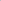 Основные направления работы:Организация дополнительной работы с одаренными детьми.Подготовка учащихся к школьным и муниципальным этапам Всероссийской олимпиады школьников, а также конкурсам школьного муниципального и регионального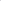 уровня.Содержание и формы работы:1. Выявление одаренных и талантливых детей;         2. Создание системы взаимодействия с внешкольными, научно-исследовательскими и культурно-просветительными учреждениями, родителями учащихся для выявления и воспитания одаренных детей.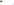 Пополнение банка данных «Одаренные дети».Диагностика потенциальных возможностей детей с использованием психологической службы.Анализ особых успехов и достижений ученика.Групповые и индивидуальные занятия с учащимися.Предметные недели.Участие в олимпиадах и конкурсах.Проектно-исследовательские работы. Кружки по интересам,Ожидаемый результат:Участие в школьных и муниципальных олимпиадах.Участие в конкурсах различного уровня.Помощь одаренным учащимся в самореализации их творческой направленностиСоздание для ученика ситуации успеха и уверенности, через индивидуальное обучение и воспитание;Организация научно-исследовательской деятельности;Организация и участие в интеллектуальных играх, творческих конкурсах, предметных олимпиадах, научно-практических конференциях;Разработка и реализация межпредметных научно-исследовательских проектов; Изготовление компьютерных презентаций, видеороликов, исследований.Контроль над развитием познавательной деятельности одаренных школьниковТематический контроль знаний в рамках учебной деятельности; контроль за обязательнымучастием одаренных и талантливых детей в конкурсах разного уровня.Поощрение одаренных детей Публикация в СМИ, на сайте школы. Награждение.Принципы педагогической деятельности в работе с одаренными детьми: Принцип максимального разнообразия предоставленных возможностей для развития личностиПринцип индивидуализации и дифференциации обученияПринцип свободы выбора учащимся дополнительных образовательных услуг, помощи, наставничества.№МероприятияСрокиОтветственный, исполнителиРезультатРазработка плана работы содаренными детьми на 2021-2022 учебный год, обновление базы данных «Одаренные дети».СентябрьЗаместительдиректора по ВР, руководители МО, ответственный за работу 	содареннымиПлан работы	Содаренными детьми на 2021-2022 учебный год.Подготовка к проведению школьного этапа Всероссийской олимпиады школьниковПоложение о школьном этапе Всероссийской олимпиаде школьников; методические материалы.СентябрьЗаместительдиректора по УВР, руководители МОИзучениенормативно-правовой базы иметодических материалов по Всероссийскойолимпиады школьниковОрганизация курсов, кружковых занятий во внеурочное время в рамках системы дополнительного образования.СентябрьЗаместительдиректора по УВР, ВР.Выявление направленностей обучающихся, развитие детской одаренности.Организация	факультативов, спецкурсов во внеурочное время в рамках	внеурочной деятельностиСентябрьЗаместитель директора по УВРвыявление и отборталантливых обучающихся, развитие детской одаренностиМониторинг одаренности школьным педагогом - психологомоктябрьПедагог-психологРезультаты одаренностиУтверждение графика олимпиад, предметных недель. Методический совет по проведению школьного этапа олимпиадыСентябрьЗаместитель директора по УВР.Разработанный график олимпиад.Организация школьного этапа Всероссийской олимпиады школьников, формирование списков на участие в городских предметных олимпиадах. Подведение итогов школьного этапа Всероссийской олимпиады школьниковСентябрь октябрьЗаместитель директора по УВРСписки обучающихся на участие в городских предметных олимпиадах.Проведение школьного этапа научно-практической конференции «Шаг в будущее»октябрьЗаместитель директора по УВРСписки обучающихся на участие в муниципальном этапеПредметный месячник учителей русского языка и литературы, проведение олимпиадного квеста.октябрьРук.ШМОРазвитие детской одаренности, повышение мотивацииПодготовка к муниципальному этапу научно-практической конференции «Шаг в будущее»ноябрьЗаместитель директора по УВРСписки обучающихся на участие в региональном этапеПредметный месячник учителей биологии, химии и географии, проведение олимпиадного квеста.ноябрьрук.ШМОРазвитие детской одаренности, повышение мотивации12.Посещение уроков учителей — предметников с целью выявления приемов разноуровневого обучения на уроках, реализация приемов углубления, расширения знаний в рамках нормативной учебной нагрузки.ноябрьЗаместитель директора по УВР.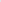 Формирование базы данных приемов разноуровневого обучения на уроках, приемов углубления и расширения знаний в рамках нормативно учебной нагрузки.13.Организация участия обучающихся на муниципальном этапе Всероссийской олимпиады школьников.ноябрь декабрьЗаместитель директора по УВР.Выявление и поддержка обучающихся для дальнейшего участия на региональном этапе Всероссийской олимпиады школьников14.Организация участия обучающихся в конкурсе на знание конституции РФдекабрьЗаместитель директора по ВРВыявление и поддержка одаренных детей-15.Предметный месячник учителей английского языка, проведение олимпиадного квеста.декабрьРук. ШМОРазвитие детской одаренности, повышение мотивации16.Методический совет по итогам работы с одаренными детьми в 1 полугодии.ЯнварьЗаместитель директора по УВРАналитический отчет.17.Предметный месячник учителей математики, информатики и физики, проведение олимпиадного квеста.январьРук. ШМОРазвитие детской одаренности, повышение мотивации18.Организация участия обучающихся на региональном этапе Всероссийской олимпиады школьников.Январь-февральЗаместитель директора по УВРВыявление и поддержка обучающихся для дальнейшего участия на всероссийском этапе Всероссийской олимпиады школьников19.Предметный месячник учителей истории и обществознания, проведение олимпиадного квеста.февральРук. ШМОРазвитие детской одаренности, повышение мотивации20.Предметный месячник учителей музыки, изо, проведение олимпиадного квеста.мартРук. ШМОРазвитие детской одаренности, повышение мотивации21.Проведение диагностических процедур мониторинга одаренных детей.Март-апрельПедагог-психолог.Аналитический отчет.22.Проведение школьной научно-практической конференции учащихся «Шаг в науку»АпрельЗаместитель директора по УВР, руководители МОотчет23.Предметный месячник учителей родного языка и литературы, проведение олимпиадного квеста,АпрельРук. ШМОРазвитие детской одаренности, повышение мотивации24.Награждение по итогам учебного года одаренных детейМайАдминистрация школыНаграждение победителей, призеров конкурсов. Повышение мотивации обучающихся.25.Анализ работы с одаренными обучающимися, планирование и перспективы работы с одаренными детьми на 2022-2023 учебный год.	МайЗаместитель директора по УВР Отв. за работу с одареннымиАналитический отчет.26.Информирование о проведении мероприятий с одаренными (мотивированными) обучающимися (размещение информации на стенде и школьном сайте).ЕжемесячноЗаместитель директора по УВР, ВР и рук. ШМО, ответственный за работу с сайтомФормирование базы данных о проведении мероприятий с одаренными обучающимися. Публикация.27.Мониторинг участия и результативности обучающихся в конкурсах.ЕжемесячноЗаместитель директора по ВР Учителя-предметники. Классные руководителиАналитический отчет28.Внедрение в практику работы современных образовательных технологий, позволяющих развивать творческое и исследовательское мышление у обучающихся.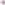 В течение годаЗаместитель директора по УВР, ВРУчителя предметникиФормирование базы данных современных образовательных технологий, позволяющих развивать творческое и исследовательское мышление у обучающихся.29.Участие в проведении интеллектуальных и творческих конкурсов по предметам различного уровня, в том числе, и дистанционных.В течение годаЗаместитель директора по УВР, ВРУчителя предметники.Выявление, поддержка и расширение возможностей обучающихся.30.Участие одаренных детей в очных и заочных олимпиадах, конкурсах, викторинах различного уровняВ течение годаЗаместители директора по УВР, ВР Классные руководители. Учителя предметники.Поддержка одаренных обучающихся. Формирование портфолио обучающихся.31.Проведение тематических конкурсов и других мероприятий по направлениям:-краеведческое;-гражданско-патриотическое;-гражданско-правовое;экологическое;творческого развития личности; - спортивно-оздоровительное.В течение годаЗаместитель директора по УВР, ВР Классные руководители. Учителя предметникиПоддержка одаренных обучающихся. Формирование портфолио обучающихся.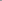 32.Изучение, распространение опыта работы педагогов-предметников по вопросам поддержки одаренных детейВ течение годаЗаместитель директора по УВР33.Выставки творческих работ учащихсяВ течение годаЗаместитель директора по ВР, педагог-организатор34.Проведение педагогических консультаций с родителями по вопросам: круг интересов учащихся, трудности в учёбе, индивидуальных способностей.В течение годаРуководитель МО, учителя-предметники35.Консультации с учителями - предметниками по вопросам успеваемости,В течение учебного года Зам.дир. по УВР, учителя-предметники36.Консультации для родителей «Если ваш ребенок одарен» Рекомендации по организации режима учебных и внеучебных нагрузок для одаренных учащихся.ПостоянноПедагог-психолог37.Родительские собрания.Примерная тематика родительских собраний:«Детская одаренность: пути развития способностей младших школьников»;«Формирование учебной мотивации»;- «Развитие интеллектуальных способностей и творческого мышления младших школьников»; - «Легко ли быть одаренным ребенком».В течение годаПедагог-психолог